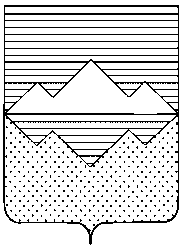 АДМИНИСТРАЦИЯСАТКИНСКОГО МУНИЦИПАЛЬНОГО РАЙОНАЧЕЛЯБИНСКОЙ ОБЛАСТИПОСТАНОВЛЕНИЕОт «16»    04  2018 года №    239  г. СаткаО федеральном статистическом наблюдении в сфере оплаты труда отдельных категорий работников социальной сферы и науки на территории Саткинского муниципального районаВо исполнение поручения Председателя Правительства Российской Федерации Д.А.Медведева от 29 ноября 2017 года, в соответствии с Приказом Федеральной службы  государственной  статистики от  20 декабря 2017 года № 846 «Об утверждении форм федерального статистического наблюдения в сфере оплаты труда отдельных категорий работников социальной сферы и науки», в отношении которых предусмотрены мероприятия по повышению средней заработной платы в соответствии с Указом Президента Российской Федерации от 7 мая 2012 года № 597 «О мероприятиях по реализации государственной социальной политики»ПОСТАНОВЛЯЮ:Начальнику Управления социальной защиты населения Администрации Саткинского муниципального района (Харитонова Н.В.), начальнику МКУ «Управление образования»  Саткинского муниципального района (Баранова Е.Ю.), начальнику МКУ «Управление культуры» Саткинского муниципального района( Зябкина Т.В.):- обеспечить достижение целевых показателей в сфере оплаты труда отдельных категорий работников социальной сферы, согласованных с отраслевыми министерствами Челябинской области;- взять под личный контроль полноту и качество предоставления подведомственными учреждениями соответствующей сферы деятельности, утвержденных форм федерального статистического наблюдения, в срок не позднее 10-го календарного дня отчетного месяца:№ ЗП-образование «Сведения о численности и оплате труда работников сферы образования по категориям персонала»,№ ЗП-соц «Сведения о численности и оплате труда работников сферы социального обслуживания по категориям персонала»,№ ЗП-культура «Сведения о численности и оплате труда работников сферы культуры по категориям персонала».- назначить ответственное лицо за предоставление вышеперечисленных форм в Территориальный орган Федеральной службы государственной статистики по Челябинской области (Челябинскстат);- копию приказа о назначении ответственного лица направить в Комитет экономики Администрации Саткинского муниципального района;Отделу организационной и контрольной работы Управления делами и организационной работы Администрации Саткинского муниципального района (Корочкина Н.П.) опубликовать настоящее постановление на официальном сайте Администрации Саткинского муниципального района.Организацию выполнения настоящего постановления возложить на заместителя Главы Саткинского муниципального района по социальным вопросам Савостову М.Н..Контроль исполнения настоящего постановления оставляю за собой;Настоящее постановление вступает в силу со дня его подписания.Глава Саткинского муниципального района                                                        А.А. Глазков